EDITAL Nº 018/2022-PRPPGANEXO IServiços de Apoio ao Ensino, Serviços Técnicos Profissionais e Serviços Gráficos – AUXPE 2022/PRPPGMemorando 0xx/2022	         Cascavel, xx de xx de 2022.À Sanimar Busse Pró-Reitora de Pesquisa e Pós-GraduaçãoCoordenação do PROAP/CAPESAssunto: serviços gráficos de publicação de livros – PROAP/AUXPE-2022/PRPPG	Considerando o convênio do PROAP/AUXPE-2022/PRPPG;Solicito que seja efetuado empenho para posterior pagamento de serviços gráficos para impressão do livro:(  ) livro impresso (  ) e-bookAnexar orçamento de 3 empresas. Obs: Caso seja necessário a impressão/avaliação por uma gráfica específica (exigência de selo internacional por ex.), anexar justificativa.As despesas serão custeadas de acordo com o item - serviços técnicos profissionais, despesa 39.05, conforme Portaria nº 156, de 28 de novembro de 2014 - CAPES, que aprovou o regulamento do Programa de Apoio à Pós-Graduação.Atenciosamente,Coordenador do Programa Portaria     /- GRE(assinatura original do coordenador e número da portaria de nomeação) ANEXO IServiços de Apoio ao Ensino, Serviços Técnicos Profissionais e Serviços Gráficos – AUXPE 2022/PRPPGMemorando 0xx/2022	         Cascavel, xx de xx de 2022.À Sanimar Busse Pró-Reitora de Pesquisa e Pós-GraduaçãoCoordenação do PROAP/CAPESAssunto: empenho e pagamento de tradução em língua estrangeira – PROAP/AUXPE-2022/PRPPGConsiderando o convênio do PROAP/AUXPE-2022/PRPPG;Solicito que seja efetuado empenho para posterior pagamento no valor de      __________     para tradução do artigo para o:  (  ) inglês norte-americano (  ) inglês britânico (  ) espanhol abaixo:Anexar orçamento de 3 empresas. Obs: Caso seja necessário a tradução por uma empresa específica (exigência da revista/periódico) ou especificidade, anexar 3 orçamentos e justificativa.Em anexo: Cópia do artigo e orçamentos (com justificativa e declaração de pesquisa)As despesas serão custeadas de acordo com o item - serviços técnicos profissionais, despesa 39.05, conforme Portaria nº 156, de 28 de novembro de 2014 - CAPES, que aprovou o regulamento do Programa de Apoio à Pós-Graduação.Atenciosamente,Coordenador do Programa Portaria     /- GRE(assinatura original do coordenador e número da portaria de nomeação) ANEXO IServiços de Apoio ao Ensino, Serviços Técnicos Profissionais e Serviços Gráficos – AUXPE 2022/PRPPGMemorando 0xx/2022	         Cascavel, xx de xx de 2022.À Sanimar Busse Pró-Reitora de Pesquisa e Pós-GraduaçãoCoordenação do PROAP/CAPESAssunto: empenho e pagamento de revisão em língua estrangeira – PROAP/AUXPE-2022/PRPPGConsiderando o convênio do PROAP/AUXPE-2022/PRPPG;Solicito que seja efetuado empenho para posterior pagamento no valor de      __________     para revisão do artigo para o:  (  ) inglês norte-americano (  ) inglês britânico (  ) espanhol abaixo:Anexar orçamento de 3 empresas. Obs: Caso seja necessário a revisão por uma empresa específica (exigência da revista/periódico) ou especificidade, anexar 3 orçamentos e justificativa.Em anexo: Cópia do artigo e orçamentos (com justificativa e declaração de pesquisa)As despesas serão custeadas de acordo com o item - serviços técnicos profissionais, despesa 39.05, conforme Portaria nº 156, de 28 de novembro de 2014 - CAPES, que aprovou o regulamento do Programa de Apoio à Pós-Graduação.Atenciosamente,Coordenador do Programa Portaria     /- GRE(assinatura original do coordenador e número da portaria de nomeação) ANEXO IServiços de Apoio ao Ensino, Serviços Técnicos Profissionais e Serviços Gráficos – AUXPE 2022/PRPPGMemorando 0xx/2022	         Cascavel, xx de xx de 2022.À Sanimar Busse Pró-Reitora de Pesquisa e Pós-GraduaçãoCoordenação do PROAP/CAPESAssunto: empenho e pagamento de taxa de publicação de artigo científico – PROAP/AUXPE-2022/PRPPG	Considerando o convênio do PROAP/AUXPE-2022/PRPPG;Solicito que seja efetuado empenho para posterior pagamento no valor de           para a empresa _________________________________, CNPJ ___________________ endereço: ______________________________________, bairro: __________, Cidade:_________________, Estado: ___________,  Telefone: (    ) ____________ . O empenho é para pagamento da taxa de publicação do artigo científico a seguir, submetido para o periódico _______________Informar dados para depósito:Anexar:- Orçamento emitido pelo periódico que comprove o valor a ser pago (se for pagamento de publicação estrangeira, anexar a Invoice); - Cópia do artigo;- Justificativa/ declaração de pesquisa.As despesas serão custeadas de acordo com o item - serviços técnicos profissionais, despesa 39.05, conforme Portaria nº 156, de 28 de novembro de 2014 - CAPES, que aprovou o regulamento do Programa de Apoio à Pós-Graduação.Atenciosamente,Coordenador do Programa Portaria     /- GRE(assinatura original do coordenador e número da portaria de nomeação) ANEXO IIManutenção de equipamentos - STPJ – manutenção e conservação de máquinas – AUXPE 2022/PRPPGMemorando 0xx/2022	         Cascavel, xx de xx de 2022.À Sanimar Busse Pró-Reitora de Pesquisa e Pós-GraduaçãoCoordenação do PROAP/CAPESAssunto: peças para manutenção de equipamentos – PROAP/AUXPE-2022/PRPPGConsiderando o convênio do PROAP/AUXPE-2022/PRPPG;Solicito a compra de peças/materiais para manutenção do equipamento abaixo, localizado na sala/Laboratório ___________________, pela empresa _______________, conforme orçamentos em anexo.Anexar orçamento de 3 empresas. As despesas serão custeadas de acordo com o item 2 – manutenção e funcionamento de laboratório - Material de consumo – material para manutenção de bens móveis, despesa 30.25, conforme Portaria nº 156, de 28 de novembro de 2014 - CAPES, que aprovou o regulamento do Programa de Apoio à Pós-Graduação.Atenciosamente,Coordenador do Programa Portaria     /- GRE(assinatura original do coordenador e número da portaria de nomeação) ANEXO IIManutenção de equipamentos - STPJ – manutenção e conservação de máquinas – AUXPE 2022/PRPPGMemorando 0xx/2022	         Cascavel, xx de xx de 2022.À Sanimar Busse Pró-Reitora de Pesquisa e Pós-GraduaçãoCoordenação do PROAP/CAPESAssunto: manutenção e conservação de máquinas – PROAP/AUXPE-2022/PRPPG - Serviço de terceiro (STPJ) para manutenção de equipamentoConsiderando o convênio do PROAP/AUXPE-2022/PRPPG;Solicito a manutenção e conservação do equipamento abaixo, localizado na sala/Laboratório ________________, pela empresa _______________, conforme orçamentos em anexo.Anexar orçamento de 3 empresas. As despesas serão custeadas de acordo com o item 1 – manutenção de equipamentos - STPJ – manutenção e conservação de máquinas, despesa 39.17, conforme Portaria nº 156, de 28 de novembro de 2014 - CAPES, que aprovou o regulamento do Programa de Apoio à Pós-Graduação.Atenciosamente,Coordenador do Programa Portaria     /- GRE(assinatura original do coordenador e número da portaria de nomeação) ANEXO IIIDiárias – AUXPE 2022/PRPPGMemorando 0xx/2022	         Cascavel, xx de xx de 2022.À Sanimar Busse Pró-Reitora de Pesquisa e Pós-GraduaçãoCoordenação do PROAP/CAPESAssunto: solicitação de diárias – convênio PROAP/AUXPE-2022/PRPPGConsiderando o convênio do PROAP/AUXPE-2022/PRPPG;Solicito que seja efetuado pagamento de auxílio de diárias para o(a) professor(a), RG, CPF, data de nascimento, banco, agência e conta corrente para (justificativa: participação em evento/pesquisa a campo) conforme informações abaixo:As despesas serão custeadas de acordo com o item 8 - diárias, despesa 14.00, conforme Portaria nº 156, de 28 de novembro de 2014 - CAPES, que aprovou o regulamento do Programa de Apoio à Pós-Graduação.Atenciosamente,Coordenador do Programa Portaria     /- GRE(assinatura original do coordenador e número da portaria de nomeação)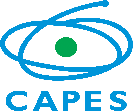 RECIBO MODELO “A” - DOCENTE(*) Não se aplica a diárias e sim a serviços prestados por pessoa física quando essa não possuir talonários de Nota Fiscal de Serviços. Só aplicar deduções (INSS, ISS etc.), quando for o caso.ATENÇÃO: Utilizar este modelo quando ocorrer pagamento de diárias, bolsas ou remuneração de serviço a pessoas físicas que não possuam talonários de Notas Fiscais de Serviços (Outros Serviços de Terceiros – Pessoa Física).ANEXO VAuxílio financeiro a aluno – AUXPE 2022/PRPPGMemorando 0xx/2022	         Cascavel, xx de xx de 2022.À Sanimar Busse Pró-Reitora de Pesquisa e Pós-GraduaçãoCoordenação do PROAP/CAPESAssunto: solicitação de auxílio financeiro a aluno – convênio PROAP/AUXPE-2022/PRPPGConsiderando o convênio do PROAP/AUXPE-2022/PRPPG;Solicito que seja efetuado pagamento de auxílio de auxílio financeiro para o(a) aluno(a), RG, CPF, data de nascimento, banco, agência e conta corrente do aluno, e justificativa (DESCREVER A JUSTIFICATIVA).As despesas serão custeadas de acordo com: item 4 (participação em cursos e treinamentos em técnicas de laboratório) ou item 8 (participação em atividades e eventos no país e no exterior) ou item 10 (participação em atividades de outros Programas/Instituições)auxílio financeiro a estudantes, despesa 18.00, conforme Portaria nº 156, de 28 de novembro de 2014 - CAPES, que aprovou o regulamento do Programa de Apoio à Pós-Graduação.Atenciosamente,Coordenador do Programa Portaria     /- GRE(assinatura original do coordenador e número da portaria de nomeação) RECIBO MODELO “A” – ALUNO(*) Não se aplica a diárias e sim a serviços prestados por pessoa física quando essa não possuir talonários de Nota Fiscal de Serviços. Só aplicar deduções (INSS, ISS etc.), quando for o caso.ATENÇÃO: Utilizar este modelo quando ocorrer pagamento de diárias, bolsas ou remuneração de serviço a pessoas físicas que não possuam talonários de Notas Fiscais de Serviços (Outros Serviços de Terceiros – Pessoa Física).TítuloAutoresNº de  PáginasQuantidade de exemplaresArtigoAutoresR$ArtigoAutoresR$AutorTítuloR$EquipamentoMarcaModeloAnoNúmero de patrimônioDescrição das peças/materiaisEquipamentoMarcaModeloAnoNúmero de patrimônioDescrição do serviço de manutenção (Mão de Obra)Este memorando deverá ser acompanhado do formulário de solicitação de diária devidamente preenchido e assinado, seguindo a Instrução de Serviço nº 001/2022-PRAF, disponível em: (https://www.unioeste.br/portal/praf/documentos/formularios), preenchendo, conforme o caso, o Anexo VI à Instrução de Serviço Nº. 002/2022-PRAF (Solicitação de Diárias com Recursos Federais) ou o Anexo VII à Instrução de Serviço Nº. 002/2022-PRAF (Solicitação de Diárias Internacionais com Recursos Federais), e a carta de aceite/convite.O docente contemplado com diárias deverá preencher o RECIBO DE REEMBOLSO “Modelo A” da CAPES e encaminhar por o e-mail prppg.proap@unioeste.br assim que o recurso for transferido a sua conta.Obs: o relatório de viagem deve ser apresentado, para a PRPPG, em até 2 dias úteis após o retorno.PROJETO N.º  88887.594108/2020-00 - UNIOESTE - PROCESSO Nº.: 88881.594262/2020-01 - AUXÍLIO Nº.: 1397/2020RECIBORecebi da Fundação CAPES/ Sanimar Busse/PRPPG a importância de R$ xxxxx,00 (VALOR POR EXTENSO), em caráter eventual e sem vínculo empregatício, a título de pagamento de diárias no período de xx/xx/2022 a xx/xx/2022 para realização de (JUSTIFICATIVA: PARTICIPAÇÃO EM EVENTO/PESQUISA A CAMPO).                                        VALOR DA REMUNERAÇÃO	R$       Deduções  (*)                                                                   	R$                                                                                               	R$                                                                      Líquido recebido		R$ xxxxx,00IDENTIFICAÇÃO DO PRESTADOR DE SERVIÇOIDENTIFICAÇÃO DO PRESTADOR DE SERVIÇOIDENTIFICAÇÃO DO PRESTADOR DE SERVIÇONome: XXXXNome: XXXXCPF: XXXXProfissão: DocenteRG: XXXXRG: XXXXEndereço Completo: XXXXEndereço Completo: XXXXEndereço Completo: XXXXASSINATURAS BENEFICIÁRIO/PRESTADOR DO SERVIÇOASSINATURAS BENEFICIÁRIO/PRESTADOR DO SERVIÇOAtesto que os serviços constantes do presente recibo foram prestados.Em XX/XX/2022.       Assinatura do Beneficiário do AuxílioSanimar BussePor ser verdade, firmo o presente recibo       Assinatura do Prestador de ServiçoNome do docenteO aluno contemplado deverá preencher o RECIBO DE REEMBOLSO “Modelo A” da CAPES e o PPG deverá encaminhar por e-mail prppg.proap@unioeste.br, assim que o recurso for transferido a conta do aluno.O relatório de viagem do aluno descrevendo as atividades realizadas deve ser apresentado em até 3 dias úteis após o retorno, com comprovantes que demonstrem que o aluno esteve no local solicitado (notas fiscais, passagens, etc..).PROJETO N.º  88887.594108/2020-00 - UNIOESTE - PROCESSO Nº.: 88881.594262/2020-01 - AUXÍLIO Nº.: 1397/2020RECIBORecebi da Fundação CAPES/ Sanimar Busse /PRPPG a importância de R$ xxx,00 (valor por extenso ),  em caráter eventual e sem vínculo empregatício, a título de  Auxílio Financeiro a Aluno (identificação do serviço/diária/bolsa) no período de xx/xx/2022 a xx/xx/2022                                        VALOR DA REMUNERAÇÃO	R$ xxx,00 Deduções  (*)                                                                   	R$                                                                                               	R$                                                                      Líquido recebido		R$ xxx,00IDENTIFICAÇÃO DO PRESTADOR DE SERVIÇOIDENTIFICAÇÃO DO PRESTADOR DE SERVIÇOIDENTIFICAÇÃO DO PRESTADOR DE SERVIÇONome do aluno: XXXXXNome do aluno: XXXXXCPF XXXXXXXProfissão: DiscenteRG / Passaporte (se estrangeiro): XXXXXXRG / Passaporte (se estrangeiro): XXXXXXEndereço Completo: XXXXEndereço Completo: XXXXEndereço Completo: XXXXTESTEMUNHAS (na falta dos dados de identificação do Prestador de Serviço)TESTEMUNHAS (na falta dos dados de identificação do Prestador de Serviço)TESTEMUNHAS (na falta dos dados de identificação do Prestador de Serviço)TESTEMUNHAS (na falta dos dados de identificação do Prestador de Serviço)(1) Nome      (1) Nome      CPF      CPF      Profissão:      Profissão:      RG      RG      Endereço Completo:      AssinaturaAssinaturaAssinatura(2) Nome      (2) Nome      (2) Nome      CPF      Profissão:      Profissão:      Profissão:      RG      Endereço Completo:      AssinaturaAssinaturaAssinaturaASSINATURAS BENEFICIÁRIO/PRESTADOR DO SERVIÇOASSINATURAS BENEFICIÁRIO/PRESTADOR DO SERVIÇOAtesto que os serviços constantes do presente recibo foram prestados.Em xx/xx/2022.       Assinatura do Beneficiário do AuxílioSanimar BussePor ser verdade, firmo o presente recibo.Cidade, xx de xxxxxx de 2022       Assinatura do Prestador de ServiçoNome do Aluno